         Цели:Создать эмоционально - положительное настроение у детей; активизировать литературную память дошкольников; обогатить представления о жизни и творчестве А.С. ПушкинаДемонстрационный материал:Портрет А. Пушкина; книги сказок с крупными иллюстрациями;аудиокассеты с записями сказок А. ПушкинаПредварительная работа:Знакомство с творчеством А. Пушкина; чтение его сказок, просмотр мультфильмов по сказкам А. Пушкина.Ход занятия:Воспитатель: Здравствуйте дети! Сегодня у нас необычное занятие посвящённое дню памяти Александра Сергеевича Пушкина. Мы с вами много читали произведений, а также смотрели мультфильмы и прослушивали сказки Пушкина. Вот сегодня и вспомним, а может быть и узнаем что-то новое о жизни и творчестве А.С.Пушкина.Биография великого русского поэта и писателя Пушкина Александра Сергеевича началась 6-ого июня 1799-ого года в Москве. Ещё с момента рождения его знаменитое будущее было предопределено – он рос в литературной среде. Его родной дядя был известным поэтом, среди гостей которого можно было встретить Карамзина, Дмитриева, Жуковского и многих других известных деятелей литературы. Отец Пушкина, человек образованный, был знаком со многими русскими писателями, которые часто бывали у него в доме, говорили о литературе, читали свои сочинения. А маленький Пушкин смирно сидел где-нибудь в уголке и внимательно слушал.Мне видится мое селенье,Мое Захарово; оноС заборами в реке волнистой,С мостом и рощею тенистойЗерцалом вод отражено.На холме домик мой; с балконаМогу сойти в веселый сад.Где вместе Флора и ПомонаЦветы с плодами нам дарят. . .Огромное влияние на становление личности Пушкина оказала его няня Арина Родионова, которой поэт в будущем посвятит немало своих произведений. В основу некоторых из них лягут сказки, которые няня рассказывала маленькому Александру Сергеевичу. Эту добрую женщину поэт будет вспоминать, и любить всю свою жизнь.Первые колыбельные песни Пушкин услышал от Арины Родионовны. Она открыла для него красоту русской речи, ее удивительную образность и напевность. И потом всю жизнь поэт собирал и записывал русские песни, любил их слушать.К семи годам он уже хорошо говорил и читал по-французски, и даже сам сочинял небольшие пьесы на французском языке.Как-то он лег спать и долго не засыпал. «Что ты, Саша, не спишь?» - спросили его. А он ответил: «Сочиняю стихи».Ребенок читает стих: НЯНЕПодруга дней моих суровых,Голубка дряхлая моя!Одна в глуши лесов сосновыхДавно, давно ты ждешь меня.Ты под окном своей светлицыГорюешь, будто на часах,И медлят поминутно спицыВ твоих наморщенных руках.Глядишь в забытые воротыНа черный отдаленный путь:Тоска, предчувствия, заботыТеснят твою всечасно грудь.То чудится тебе...Воспитатель:Одиннадцати лет его увезли в Петербург и отдали в новое, только что открытое учебное заведение - Лицей, который находился в Царском Селе. На его торжественном открытии в актовом зале у стола, покрытого красным сукном с золотой бахромой, стояли первые воспитанники Лицея - тридцать мальчиков в одинаковых синих мундирах в обтяжку, высоких сапожках; тут же были преподаватели и гости. Говорили речи; потом мальчиков вызывали по списку, знакомились с ними.Вы помните, когда возник Лицей,И царь для нас открыл чертог царицын,И мы пришли. И встретил нас КуницынПриветствием меж царственных гостей…..Его одноклассниками были знаменитые в будущем люди – Антон Дельвиг, Иван Пущин, Вильгель Кюхельбекер и другие. С этими ребятами Пушкин будет дружить и общаться всю свою жизнь, он будет посвящать им свои стихи. Именно в Лицее Александр Сергеевич Пушкин начинает писать свои первые стихотворения. Одно из них – «К другу-стихотворцу» было напечатано в 1814-ом году, когда Пушкину было всего 15 лет.Пушкин любил Лицей, своих учителей и однокашников, нашел среди них друзей на всю жизнь. Все воспитанники много читали, издавали рукописные журналы, пробовали и сами писать.Ребенок читает стих: Друзья мои, прекрасен наш союз!Он, как душа, неразделим и вечен –Неколебим, свободен и беспечен,Срастался он под сенью дружных муз.Куда бы нас ни бросила судьбина,И счастье куда б ни повело,Все те же мы: нам целый мир чужбина;Отечество нам Царское Село.Воспитатель:Когда Пушкин закончит Лицей (1817-ый год), он переедет в Петербург, где поступит на службу в коллегию иностранных дел. В это время он начинает тесно общаться с другими литераторами, посещает различные салоны, приходит в светское общество. И уже спустя три года, Пушкин дописывает свою знаменитую поэму «Руслан и Людмила».Дети читает стихотворение:У лукоморья дуб зелёный;Златая цепь на дубе том:И днём и ночью кот учёныйВсё ходит по цепи кругом;Идёт направо - песнь заводит,Налево - сказку говорит.Там чудеса: там леший бродит,Русалка на ветвях сидит;Там на неведомых дорожкахСледы невиданных зверей;Избушка там на курьих ножкахСтоит без окон, без дверей;Там лес и дол видений полны;Там о заре прихлынут волныНа брег песчаный и пустой,И тридцать витязей прекрасныхЧредой из вод выходят ясных,И с ними дядька их морской;Там королевич мимоходомПленяет грозного царя;Там в облаках перед народомЧерез леса, через моряКолдун несёт богатыря;В темнице там царевна тужит,А бурый волк ей верно служит;Там ступа с Бабою ЯгойИдёт, бредёт сама собой;Там царь Кащей над златом чахнет;Там русской дух... там Русью пахнет!И там я был, и мёд я пил;У моря видел дуб зелёный;Под ним сидел, и кот учёныйСвои мне сказки говорил.Одну я помню: сказку этуПоведаю теперь я свету...Воспитатель: Задорный и шутливый талант Пушкина Александра Сергеевича проявился в написании эпиграмм на различных людей. Именно из-за них его отправят в ссылку на юга. В ссылке, в 1823-ьем году поэт садится за написание романа «Евгений Онегин», который принесёт Пушкину великую славу.9 февраля поэт стрелялся на дуэли с Дантесом, и был смертельно ранен. 10 февраля великий русский поэт и писатель Александр Сергеевич Пушкин умер.Погиб поэт! — невольник чести —Пал, оклеветанный молвой,С свинцом в груди и жаждой мести,Поникнув гордой головой!Воспитатель:С каждым годом вы будете узнавать все больше и больше произведений А.С.Пушкина, по-новому, по-взрослому поймете их и научитесь, как сказал его друг, «отыскивать его, живого, в бессмертных его творениях».Ребята, а давайте  сделаем своё Лукоморье и оно будет нам напоминать о этом занятии. Я  предлагаю вам разделится на пять команд  :1 будет лепить- избушку на курьих ножках и Бабу-Ягу2 будет лепить -  Русалку3 лепит – Дуб4 лепит – кота и золотую цепь5 лепит – Кощея и сундук.Воспитатель подсказывает, какой прием лучше применить при лепки предметов, какой цвет лучше подобрать.Собирается композиция из вылепленных предметов.И читается отрывок из  поэмы «Руслан и Людмила» - Лукоморье Вот и закончилось наше  занятие.Что вам больше всего запомнилось о жизни А.С.Пушкина?(ответы детей)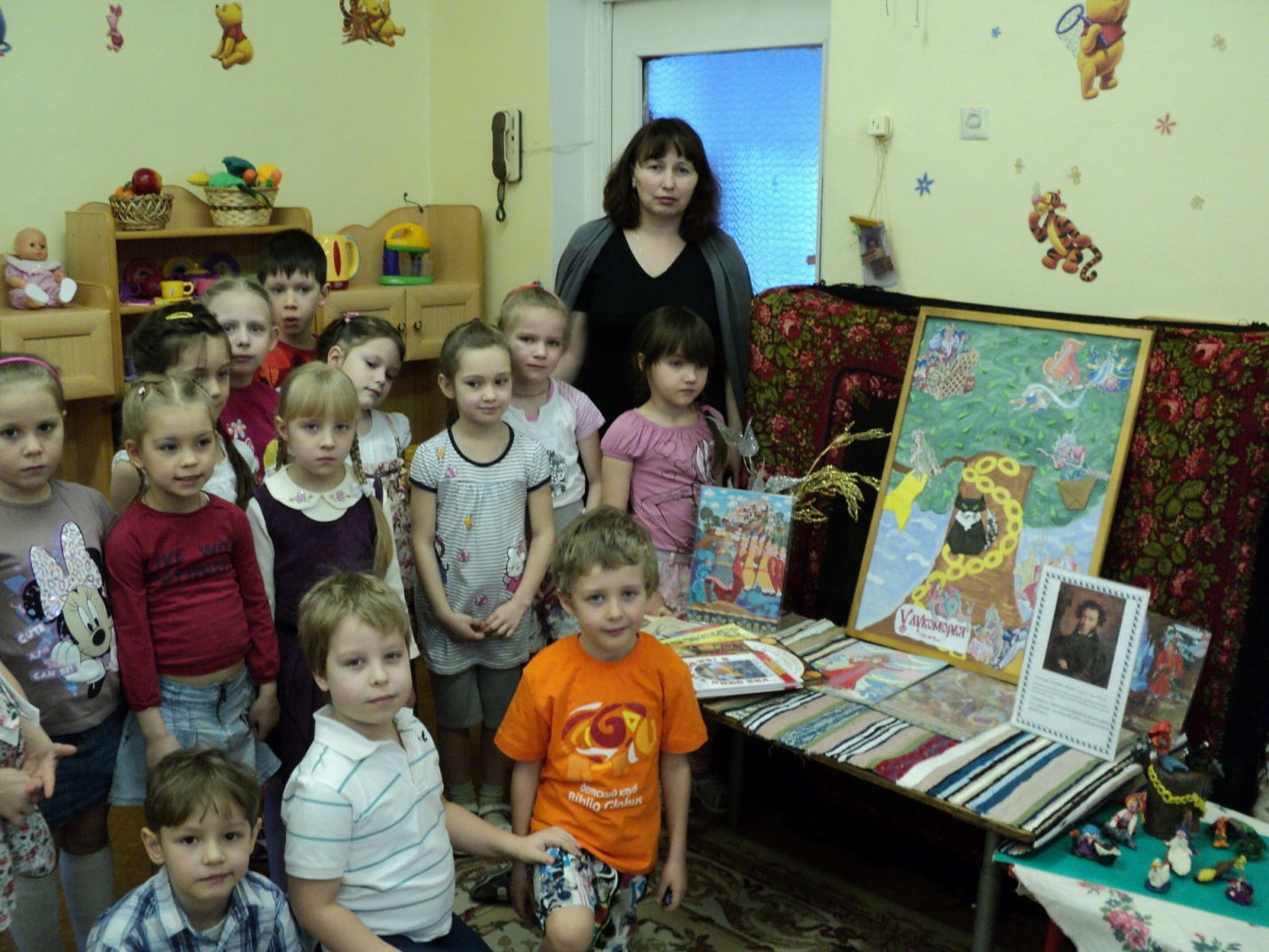 